Grafici di funzioni composte. Attività1. In figura 1 trovi il grafico di  . a.  Completa le figure 2, 3 e 4 con i grafici indicati.   b. Spiega come tracci il grafico di …………………………………………………………………………………………….2. In figura 5 trovi il grafico di y = sin(x). a. Spiega che cosa vuol dire la frase: ‘y=sin(x) è una funzione dispari’...........................................................................................................................................……………………………………………………………………………………………b. Completa la figure 6, 7 e 8 con i grafici indicati.   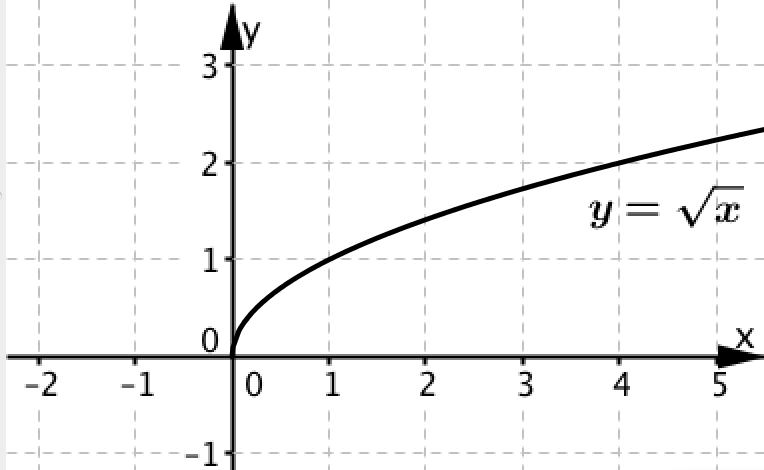 Figura 1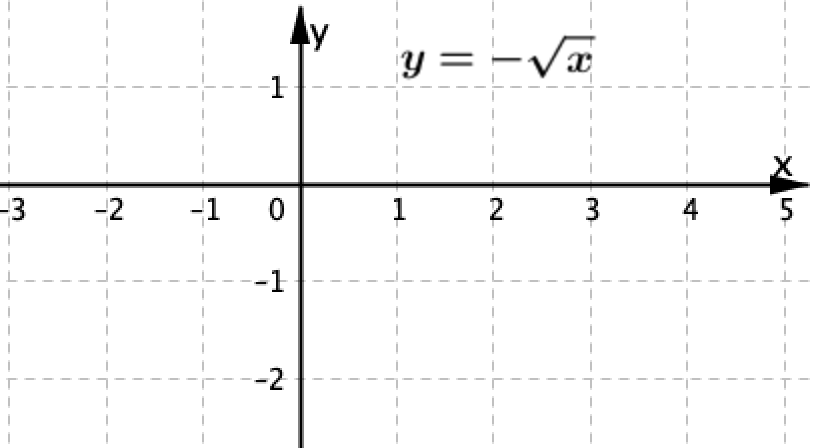 Figura 2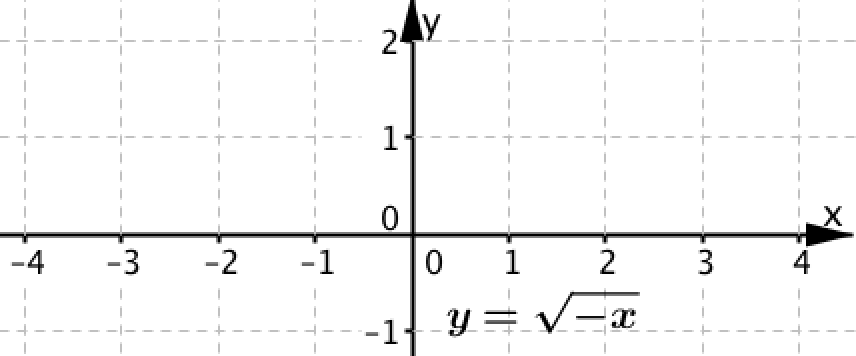 Figura 3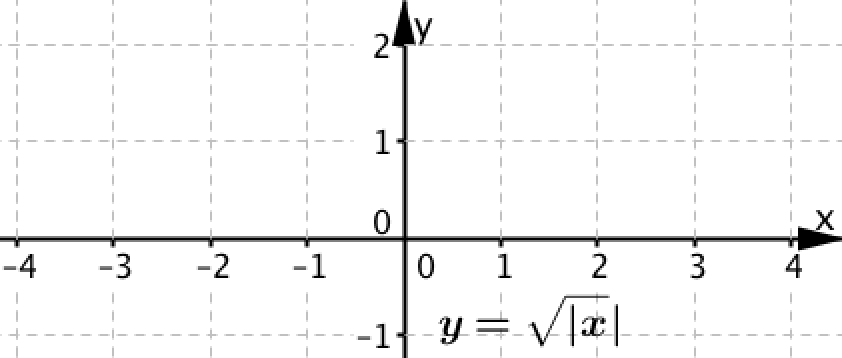 Figura 4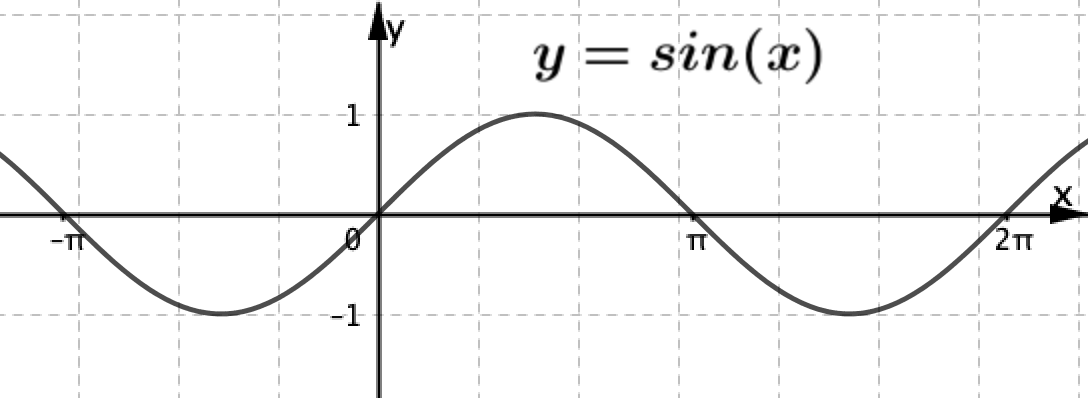 Figura 5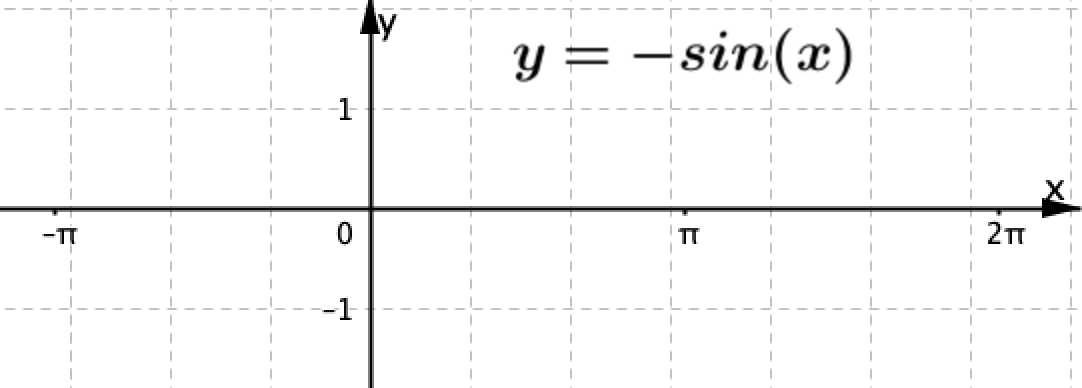 Figura 6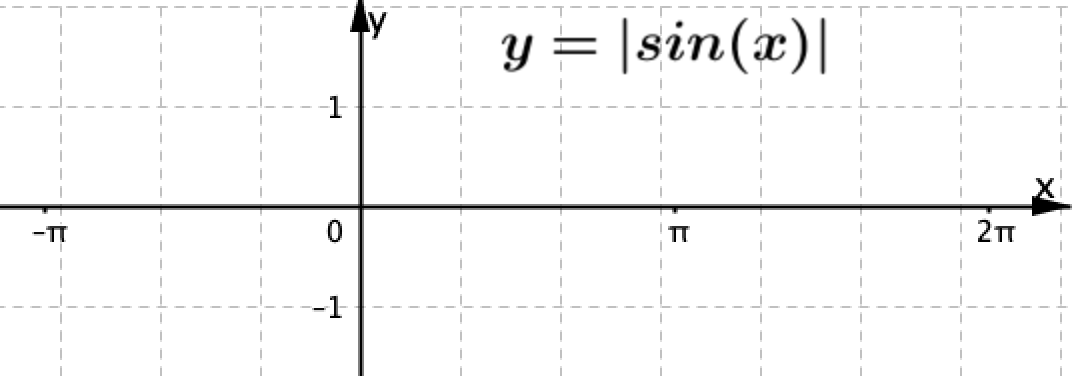 Figura 7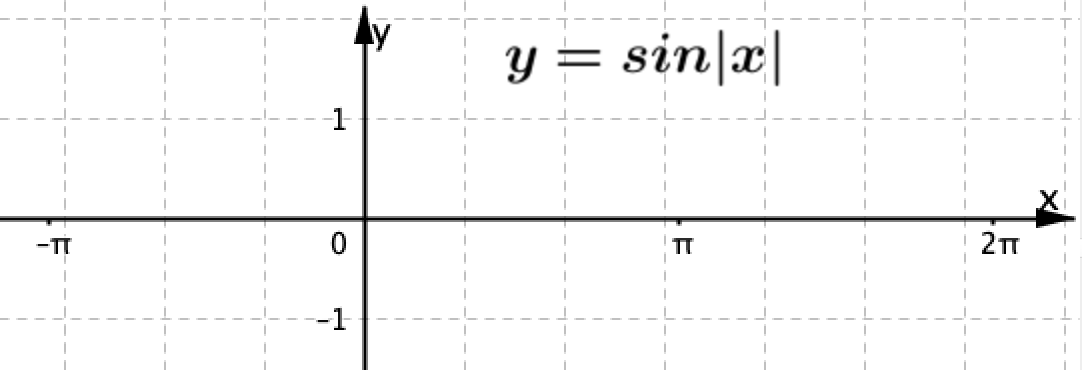 Figura 8